FIRMA------------------------------------------------------------  DOMANDA ISCRIZIONE TRASPORTO SCOLASTICO 2023/2024Compila il modulo e invia tramite mail a urp@comune.rossano.vi.it o consegna a mano all’ufficio protocollo del comune entro e non oltre il 09 GIUGNO 2023Compila il modulo e invia tramite mail a urp@comune.rossano.vi.it o consegna a mano all’ufficio protocollo del comune entro e non oltre il 09 GIUGNO 2023Compila il modulo e invia tramite mail a urp@comune.rossano.vi.it o consegna a mano all’ufficio protocollo del comune entro e non oltre il 09 GIUGNO 2023COGNOME E NOME (GENITORE) 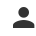 RESIDENTE A: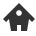 IN VIA:TELEFONO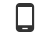 E-MAIL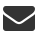 COGNOME E NOME 1° FIGLIO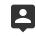 SCUOLA 1° FIGLIO (APPORRE UN SEGNO NELL’APPOSITA CASELLA)Primaria - Mottinello SCUOLA 1° FIGLIO (APPORRE UN SEGNO NELL’APPOSITA CASELLA)  Primaria – Tempo PienoSCUOLA 1° FIGLIO (APPORRE UN SEGNO NELL’APPOSITA CASELLA)Primaria – Tempo Normale SCUOLA 1° FIGLIO (APPORRE UN SEGNO NELL’APPOSITA CASELLA)Primaria – Due rientri (classi 4^e 5^)SCUOLA 1° FIGLIO (APPORRE UN SEGNO NELL’APPOSITA CASELLA)SCUOLA 1° FIGLIO (APPORRE UN SEGNO NELL’APPOSITA CASELLA)Secondaria ISCRITTO ALLA CLASSEad Esempio “5b”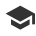 COGNOME E NOME 2° FIGLIOSCUOLA 2° FIGLIO (APPORRE UN SEGNO NELL’APPOSITA CASELLA)Primaria - Mottinello SCUOLA 2° FIGLIO (APPORRE UN SEGNO NELL’APPOSITA CASELLA)Primaria – Tempo PienoSCUOLA 2° FIGLIO (APPORRE UN SEGNO NELL’APPOSITA CASELLA)Primaria – Tempo Normale SCUOLA 2° FIGLIO (APPORRE UN SEGNO NELL’APPOSITA CASELLA)Primaria – Due rientri (classi 4^e 5^)SCUOLA 2° FIGLIO (APPORRE UN SEGNO NELL’APPOSITA CASELLA)SCUOLA 2° FIGLIO (APPORRE UN SEGNO NELL’APPOSITA CASELLA)Secondaria ISCRITTO ALLA CLASSEad Esempio “5b”COGNOME E NOME 3° FIGLIOSCUOLA 3° FIGLIO (APPORRE UN SEGNO NELL’APPOSITA CASELLA)Primaria - Mottinello SCUOLA 3° FIGLIO (APPORRE UN SEGNO NELL’APPOSITA CASELLA)Primaria – Tempo PienoSCUOLA 3° FIGLIO (APPORRE UN SEGNO NELL’APPOSITA CASELLA)Primaria – Tempo Normale SCUOLA 3° FIGLIO (APPORRE UN SEGNO NELL’APPOSITA CASELLA)Primaria – Due rientri (classi 4^e 5^)SCUOLA 3° FIGLIO (APPORRE UN SEGNO NELL’APPOSITA CASELLA)SCUOLA 3° FIGLIO (APPORRE UN SEGNO NELL’APPOSITA CASELLA)Secondaria ISCRITTO ALLA CLASSEad Esempio “5b”EVENTUALE DIFFERENTE INDIRIZZO DELLA FERMATA RISPETTO ALL’INDIRIZZO DI RESIDENZA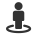 Tipo di corsa: (APPORRE UN SEGNO NELL’APPOSITA CASELLA)Andata e Ritorno Tipo di corsa: (APPORRE UN SEGNO NELL’APPOSITA CASELLA)Solo Andata Tipo di corsa: (APPORRE UN SEGNO NELL’APPOSITA CASELLA)Solo RitornoTipo di corsa: (APPORRE UN SEGNO NELL’APPOSITA CASELLA)Solo corsa di ritorno (Martedì alle ore 16.10) Tipo di corsa: (APPORRE UN SEGNO NELL’APPOSITA CASELLA)Solo corsa di ritorno  (Martedì e Giovedì  alle ore 16.10Tipo di corsa: (APPORRE UN SEGNO NELL’APPOSITA CASELLA)NOTE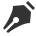 Dichiaro di essere a conoscenza delle modalità e condizioni del servizio di trasporto scolastico e di accettarlo integralmente; autorizzo l’Ente al trattamento dei dati sensibili forniti per ﬁni istituzionali come previsto dal D.lgs 196/2003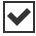 